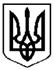 УкраїнаХЕРСОНСЬКА ОБЛАСТЬГЕНІЧЕСЬКИЙ РАЙОНЩАСЛИВЦЕВСЬКА СІЛЬСЬКА РАДАВИКОНАВЧИЙ КОМІТЕТРІШЕННЯ19.02.2020 року                                      № 20Про затвердження тарифів на послугиводовідведенняТовариства з обмеженою відповідальністю«ЕКОЛОГ»Керуючись пп.2 п. а) ст. 28 Закону України «Про місцеве самоврядування в Україні», Закону України «Про житлово-комунальні послуги», вимогами Постанови КМУ від 01.06.2014р. № 532 «Про внесення змін до постанови Кабінету Міністрів України від 1 червня 2011 р. № 869 «Про забезпечення єдиного підходу до формування  тарифів на житлово-комунальні послуги», Законом України «Про внесення змін до деяких законів України  щодо процедури  встановлення  тарифів на житлово-комунальні послуги» від 22.12.2011 р.№ 4231-VI, розглянувши заяву директора ТОВ «ЕКОЛОГ», щодо встановлення тарифів на послуги з водовідведення, що надаються підприємством та подані розрахунки, взявши до уваги дотримання вимог діючого законодавства при формуванні вищевказаних тарифів, виконавчий комітет Щасливцевської сільської радивирішив:1.Затвердити тариф на послуги з водовідведення, що надаються Товариством з обмеженою відповідальністю «ЕКОЛОГ», які вводяться в дію з 10.03.2020 р. (додаток 1)2.Відповідно до абзацу 5 пункту 2 розділу І Закону України «Про внесення змін до деяких законів України щодо процедури встановлення тарифів на житлово-комунальні послуги» № 4231-VI від 22.12.2011 року зобов’язати Товариство з обмеженою відповідальністю «ЕКОЛОГ» не менше ніж за 15 днів до введення їх в дію повідомити про це споживачів з посиланням на дане рішення.3.Вважати таким, що втратило силу з 10 березня 2020 року рішення виконкому сільської ради від 23.03.2018 №  «Про встановлення тарифів на послуги з водовідведення, що надаються Товариством з обмеженою відповідальністю «ЕКОЛОГ»4. Заступнику з питань діяльності виконавчого комітету у 10-ти денний термін оприлюднити дане рішення на офіційному сайті Щасливцевської сільської ради Сільський голова								В.ПЛОХУШКО